                                                                                                        ПРОЕКТ РІШЕННЯ 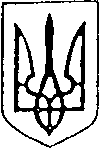 УкраїнаБільшівцівська  селищна  радаІІІ сесія VІІІ скликаннявід 16  лютого 2021року                                                                смт. Більшівці   №____Про внесення комплексної послуги «є Малятко» до переліку послугякі надаються через Центр надання адміністративних послуг Більшівцівської селищної радиВідповідно до Закону України «Про місцеве самоврядування в Україні», Закону України «Про адміністративні послуги», Закону України «Про дозвільну систему у сфері господарської діяльності», Закону України «Про Перелік документів дозвільного характеру у сфері господарської діяльності», розпорядження Кабінету Міністрів України від 16.05.2014 р. №523-р «Деякі питання надання адміністративних послуг органів виконавчої влади через центри надання адміністративних послуг» селищна радаВ И Р І Ш И Л А:Внести комплексну послугу « є Малятко» до переліку адміністративних послуг, які надаються через Центр надання адміністративних послуг Більшівцівської селищної ради.Контроль за виконанням рішення покласти на депутатську комісію з питань прав людини, законності, депутатської діяльності, етики та регламенту.Більшівцівський селищний голова                  	                 В. СаноцькийПроект під назвою «Є-Малятко» передбачає повний комплекс послуг за однією заявою:державна реєстрація народженої дитини;реєстрація місця проживання дитини;призначення допомоги при народженні дитини;реєстрація народженої дитини в електронній системі охорони здоров’я;видача посвідчень батьків багатодітної сім’ї та дитини з багатодітної сім’ї (за певних умов);реєстрація в демографічному реєстрі;визначення походження народження дитини (якщо батьки не перебувають у зареєстрованому шлюбі);реєстрація в державному реєстрі фізичних осіб-платників податків;визначення належності дитини до громадянства України.